SCUOLA SUPERIORE CERTIFICATA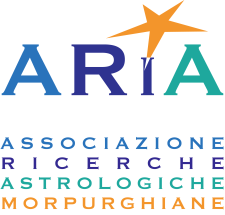 CIRCUITO AIPAM2° ANNO MASTER DI ASTROLOGIA MORPURGHIANA ONLINEINTERMEDI2024Modulo d’IscrizioneNome cognome…………………………………………………………………………………………………………….Indirizzo……………………………………………………………………………………………………………………….Cellulare……………………………................e mail……………………………………………………………………...Dati di nascita con orario e luogo……………………………………………………………………………………MODALITA’ DI PAGAMENTO (evidenziare quella prescelta)un unico versamento di 705 euro all’iscrizionedue rate, di cui la prima di 400 euro all’iscrizione e la seconda di 315 euro entro il 15 marzo ’24.tre rate, di cui la prima di 300 euro all’iscrizione, la seconda di 230 euro il 15 marzo ‘24, la terza di 200 euro entro il 7 giugno 2024.tramiteBonifico bancario a favore di: Associazione Culturale ARiA – Banca Popolare Etica IBAN:  IT14A0501804000000016703316Causale: Corso Intermedi 2024 (specificando se 1°, 2°, 3° o unica rata).NB: Il costo comprende l’intero corso di lezioni online, il materiale didattico, il tutoraggio, le videoregistrazioni delle lezioni a cui ci si assenta, la quota associativa annuale ARiA, l’esame scritto finale.L’intero importo è dovuto anche nel caso in cui si decida di interrompere la frequenza.Questo modulo va inviato, unitamente al PDF dell’avvenuto bonifico, a: associazione.aria.morpurgo@gmail.comNB: L’intero costo va saldato anche nel caso in cui si decida d’interrompere la frequenza.                                                                                                                                                                                                                                                                                                                                                                                                                                                                                                                                                                                                                                                                                                                                                                                                                                                                                                                                                                                                                                                                                                                                                                                                                                                                                                                                                                                                                                                                                                                                                                                                                                                                      Le videolezioni da recuperare in caso di assenza saranno disponibili fino alla fine dell’anno.Per seguire le videolezioni su Zoom è necessario firmare la liberatoria che autorizza la registrazione delle lezioni.